Personal InformationQualificationsCurrent postPrevious Posts (most recent first)Additional informationReferences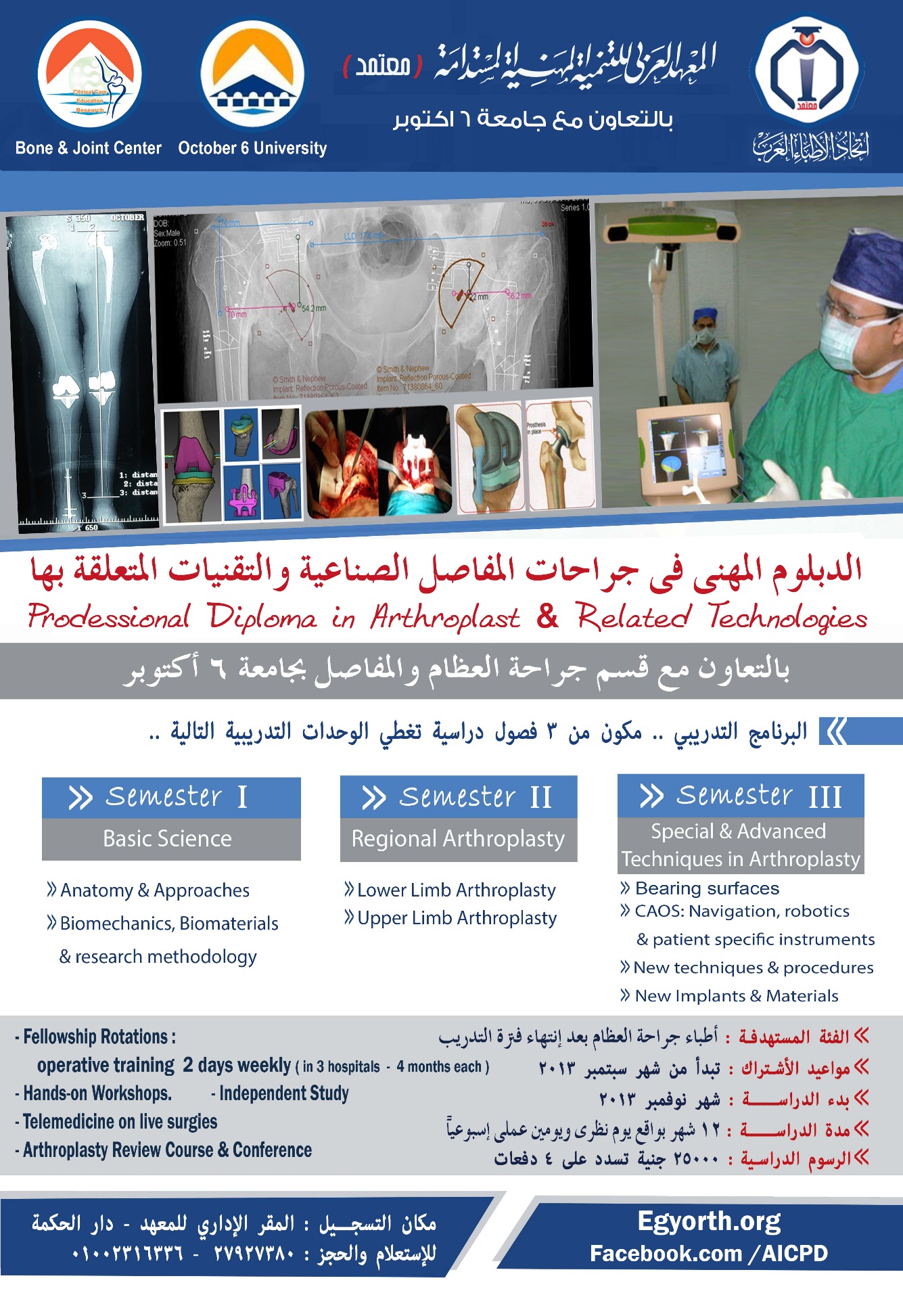 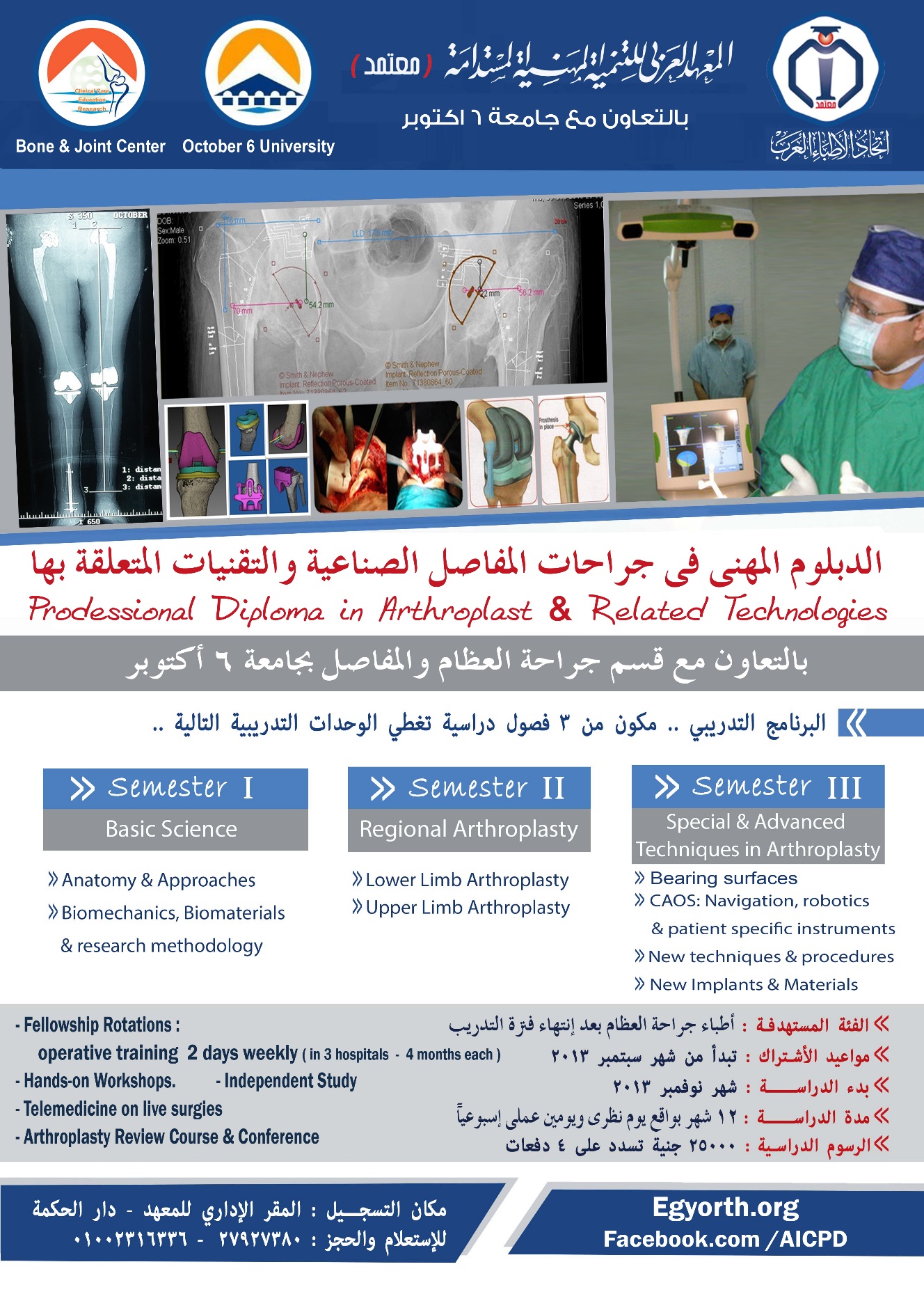 Professional Diploma in Arthroplasty & Related Technology Application formProfessional Diploma in Arthroplasty & Related Technology Application formProfessional Diploma in Arthroplasty & Related Technology Application formName Date of BirthAddressTelephoneEmailSubject/QualificationPlace of studyGrade/ResultYear obtainedEmployer name Employer address Job Title From (mm/yyyy)To (mm/yyyy)SpecialtyProcedures Profile (please indicate your level of competency in Arthroplasty procedures)What do you expect to learn?Why Should you be selected for the Diploma?Future plansName:Job title :Address :Telephone:Fax :Email :Relationship:Name:Job title :Address :Telephone:Fax :Email :Relationship:Name:Job title :Address :Telephone:Fax :Email :Relationship:Attached documents/files (Please tick)Attached documents/files (Please tick)Attached documents/files (Please tick)Attached documents/files (Please tick)CVIDQualificationsCourses & experienceReference lettersOthersFor Office UseFor Office UseFor Office UseTotal Score:                /100Decision:Accepted		Not Accepted		Assessor: